２０２２年６月２９日（水）　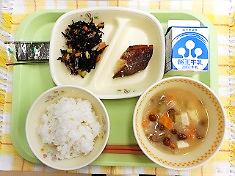 ※分量は、中学生１人分の量です。主食ごはん　味付のり主菜めばるの塩麹焼き副菜ひじきの炒め煮汁物なめこの味噌汁牛乳材料分量（g）下処理・切り方豚もも肉６一口大に切り、酒をまぶしておく酒０．６米油０．６にんじん１０拍子木に切る干ししいたけ０．６水で戻し、スライスする出し汁７．５かつおだしをとるつきこんにゃく１２ボイルするちくわ３．６薄くスライスするひじき３水で戻しておく三温糖１こいくちしょうゆ３みりん風調味料１．２むき枝豆５ゆでておく白いりごま０．６